HIP HUGHES-INDUSTRIAL REVOLUTIONThis question is to be answered after watching the video.The industrial revolution was a turning point in history because:INTRODUCTION The Industrial Revolution began in the country of England or Great Britain and in the years 1820-1830.Before the Industrial Revolution people lived mostly in the country and made their living by farming. The Industrial Revolution caused people to move into cities.After the Industrial Revolution factories were the main means of production.SACK OF CAUSES-FOUR CAUSES OF THE INDUSTRIAL REVOLUTIONCAUSE #1 IMPROVEMENTS TO THE FARMING PROCESSNew technological advancements led to more efficient ways of farming and producing food.The invention of  the seed drill made planting easier for farmers.Improvements to fertilizer helped crops to be more bountiful.As a result of these new improvements in farming technology people had more free time to do other things.Enclosure movement: Big farms bought a lot of little farms and combined them to make one large farm.An effect of the enclosure movement was that it created large farms/large workforce  and forced people to move into big cities.CAUSE #2 GEOGRAPHYThe geography of England produced an abundance of natural resources needed to fuel the Industrial Revolution.NATURAL RESOURCESThe three natural resources England had was:-Iron-Ore-CoalCoal was a valuable commodity because:It was used to fuel the steam engines, which powered the factories and machines during the Industrial RevolutionWATERRivers were important to the Industrial Revolution because they allowed trading within England and to bring raw materials to factories.The large amount of ports allowed England to trade with other countries.CAUSE #3 MONEYThe ability to trade with other countries brought a lot of money into England which helped to support the development of the Industrial Revolution.The large amounts of money brought into England allowed the British to develop a strong infrastructure of factories, roads, and railroads..CAUSE #4 TECHNOLOGY/EDUCATION/ENERGYEngland had a lot of colleges and universities which led to a larger population of intelligent people.  This provided England the ability to create and build a strong infrastructure to support the Industrial Revolution.SACK OF EFFECTS-THE EFFECTS OF THE INDUSTRIAL REVOLUTIONEFFECT #1 MASS PRODUCTION OF GOODSThe ability to produce goods in large quantities made life easier for all people.Also it is cheaper to produce goods in large quantities.The economic law of supply and demand.The more you have of a product the lower the demand for that product is and the lower the price of that product is.EFFECT #2 NEW BUSINESS MODEL EMERGESCompanies competed to control all the means of production.Railroad needs coal to fuel steam engine on the train.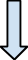 Railroad company buys out the smaller coal mining operations.Railroad company now owns the fuel source and the railroad.  Predict what the next company the railroad company might try and buy out.Possible Answers: The company that makes the railroad cars.The company that lays the railroad tracks.What is the problem with this process?It creates a monopoly and limits competition. (Follow up is how will this limit competition and what is bad about not having any competition in business?)Laissez Faire means-”Hands Off” government will have very limited involvement in regulating or controlling business.  (Is this more like Locke or Hobbes? Why?)The government will have limited or no regulations on businesses under laissez faire.Laissez Faire government led to no government monitoring ofFair wages for workersFair treatment of workersProper disposal of chemical wasteSafety of workersEach company owner decided how to deal with each of those issues. (Possibly make a chart of positives and negatives of this system)EFFECT #3 NEW SOCIAL STRUCTUREA new social structure evolved as a result of the shift in economic structure. Four new classes emerged-The Business elite, the upper middle class, the lower middle class and the working the class.An accountant, lawyer, or doctor would most likely be a member of the upper middle class.A teacher or secretary would be part of the lower middle class. The working class people were mostly farmers and factory workers.The working class made up 65-70% of the population.EFFECT #4 URBANIZATIONLarge numbers of people moved from the country and into the cities.  The cities had to adapt to accommodate the large quantities of people.Issues that were created:SanitationPublic safety-Police and FirefightersHousingRoadsHealth concernsHospitalsPOSITIVESNEGATIVESBusiness have the opportunity to grow quicklyNo protection for workers: fair pay/job security /fair treatment punishmentsOwners can do what is best for their own companyNo regulations on industrial waste/pollutionThe country will have a lot of money due to the success of the businessesSafety of workers in factoryEveryone has a different set of rulesPOSITIVESNEGATIVESCentralized work areaPollutionMore job opportunitiesCrimeCan live near where you workTenements poor housingMany services-doctors/ food/ clothing shops easily accessedSanitation issuesDisease